ГБОУ РХ «Школа-интернат для детей с нарушениями слуха»Консультация для родителей «Игры с пуговицами и нитками»  Материал подготовила: учитель индивидуальных занятий Леонова И.Л.Апрель 2020г.Игровая деятельность − это составная часть детской активности, в которой ребёнок  не преследует никаких других целей, кроме получения удовольствия. А вот родители могут побыть в роли учителей и поставить перед собой задачу: обогащение словарного запаса ребёнка и его активизация. Какими приёмами можно этого добиться и как правильно организовать  игру в домашних условиях – об этом мы вам предлагаем узнать из нашей консультации.Играть с ребёнком начинайте с момента приготовления, проговаривайте все свои действия. Например:- Маша (имя вашего ребёнка), давай играть.- Принеси пуговицы. Дай красную. Это какая пуговица?-Красная. И т.д.                 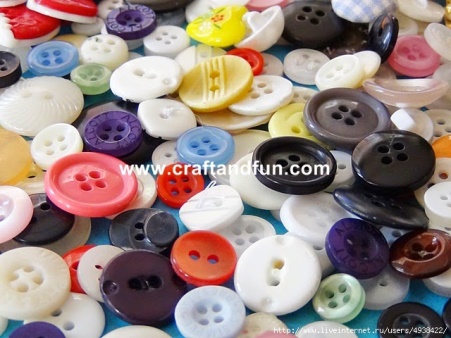 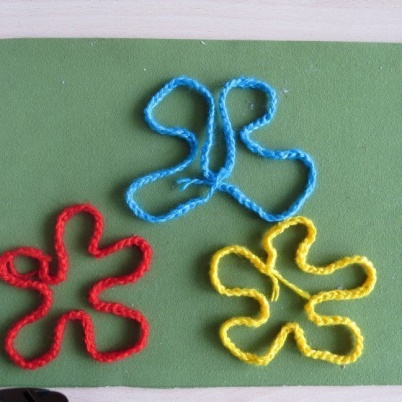 Приготовьте:а) 4 пуговицы основных цветов (желательно крупного размера); б) нитки мулине (или пряжу);в) колпачок (с дня рождения или с Нового года);г) «волшебную» палочку (можно любой карандаш обмотать фольгой).2. Освободите стол (можно и на ковре)3. Напишите таблички4. Превратите ребёнка  в  фею (волшебника), надев на него колпачок и дав в руки палочку.5. Делаем цветы. Пуговица – это серединка.  Лепестки будут из пряжи. - К красной пуговице, какую пряжу возьмём?- Красную.- Какой цветок получился?- Красный.- Сколько мы сделали цветочков?- 4 (четыре).Игру можно усложнять, добавляя новые цвета пуговиц, разную величину (маленькая, средняя, большая пуговица), само количество пуговиц, а так же придумывать новые рисунки.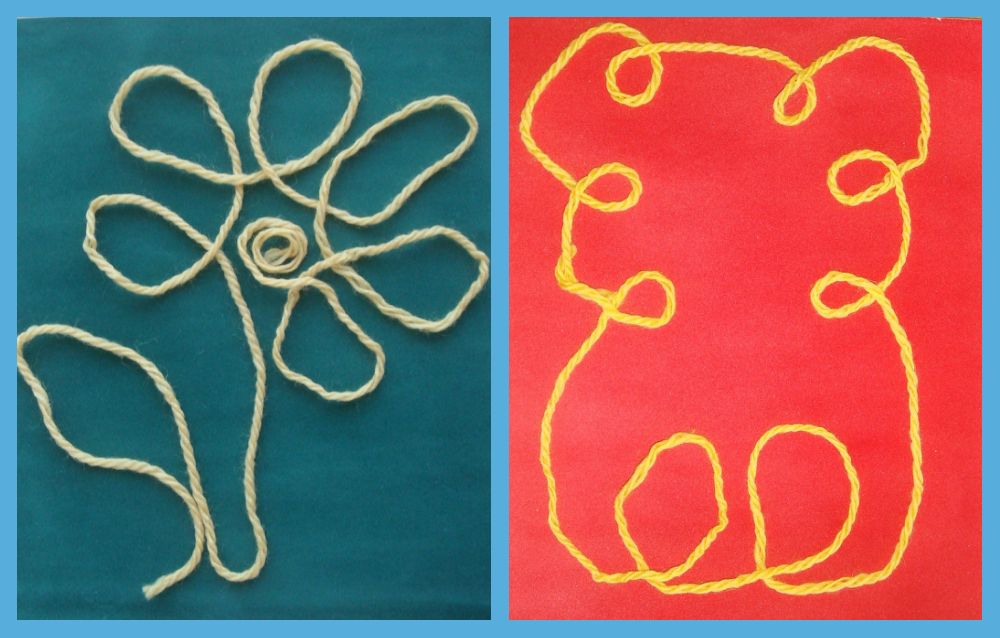 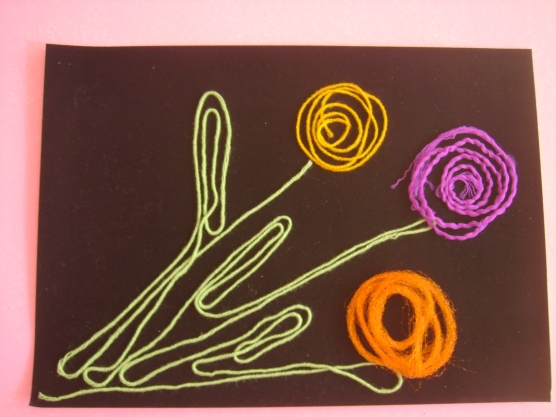 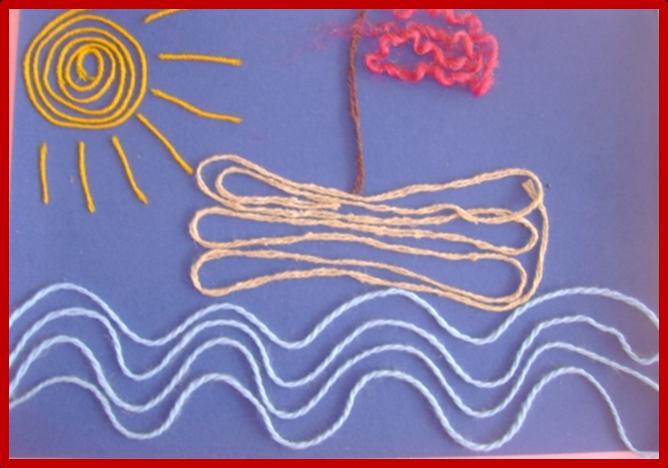 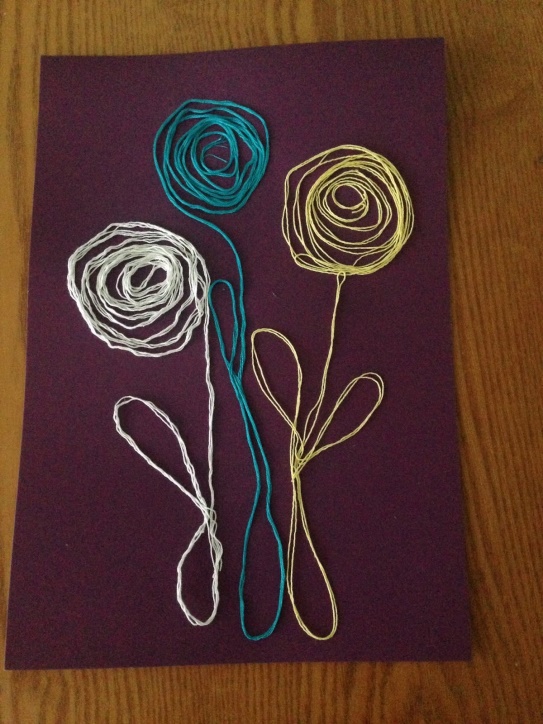 Спросите у ребёнка:-Что бывает красное, красный, красная)? -Платье, кубик, машинка.- Что бывает жёлтое? И т.д.Заведите словарик и записывайте слова, в которых ребёнок допускает ошибки и при любом удобном случае снова их проговаривайте.Дидактические игры на развитие внимания, памяти, мышления и речи можно посмотреть пройдя по этой ссылке. Успехов Вам, уважаемые родители!https://www.maam.ru/detskijsad/didakticheskie-igry-s-ispolzovaniem-pugovic.html